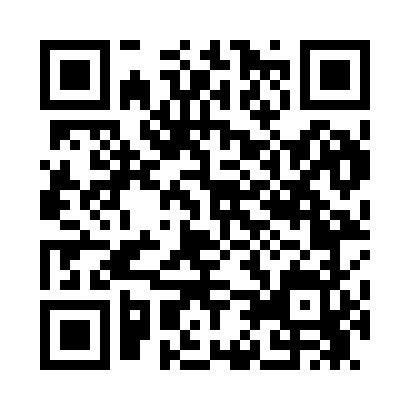 Prayer times for Deanville, Pennsylvania, USAMon 1 Jul 2024 - Wed 31 Jul 2024High Latitude Method: Angle Based RulePrayer Calculation Method: Islamic Society of North AmericaAsar Calculation Method: ShafiPrayer times provided by https://www.salahtimes.comDateDayFajrSunriseDhuhrAsrMaghribIsha1Mon4:105:501:225:228:5310:332Tue4:115:501:225:228:5310:333Wed4:125:511:225:228:5310:324Thu4:125:511:225:228:5310:325Fri4:135:521:225:228:5210:316Sat4:145:531:235:238:5210:317Sun4:155:531:235:238:5210:308Mon4:165:541:235:238:5110:299Tue4:175:551:235:238:5110:2910Wed4:185:551:235:238:5110:2811Thu4:195:561:235:238:5010:2712Fri4:205:571:235:238:5010:2613Sat4:215:581:235:238:4910:2514Sun4:225:581:245:238:4910:2415Mon4:235:591:245:228:4810:2316Tue4:246:001:245:228:4710:2217Wed4:266:011:245:228:4710:2118Thu4:276:021:245:228:4610:2019Fri4:286:021:245:228:4510:1920Sat4:296:031:245:228:4410:1821Sun4:316:041:245:228:4410:1722Mon4:326:051:245:228:4310:1623Tue4:336:061:245:218:4210:1424Wed4:346:071:245:218:4110:1325Thu4:366:081:245:218:4010:1226Fri4:376:091:245:218:3910:1127Sat4:386:101:245:208:3810:0928Sun4:406:101:245:208:3710:0829Mon4:416:111:245:208:3610:0630Tue4:426:121:245:198:3510:0531Wed4:446:131:245:198:3410:03